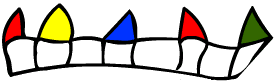 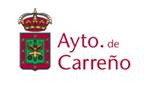 SOLICITUD PARA UTILIZAR EL SERVICIO DE COMEDOR DEL C.P. SAN FÉLIXD./Dña. -----------------------------------------------------------------------------------------------------------con DNI nº-------------------------------------------- y nº de teléfono----------------------------------------Con domicilio en C/Plaza ------------------------------------------------------------------------------------Nº ------------------ Piso --------------- CP ---------------------- Localidad-------------------------------Padre/madre/tutor/tutora legal de --------------------------------------------------------------------- alumno/a del Colegio Público San FélixSOLICITA ( marque los que corresponda)Utilizar el servicio de comedor del CP San Félix  durante el  curso escolar 2021/2022 en las siguientes modalidades.Desayuno     				Almuerzo En Candás a, --------- de ----------------------- de 2021Fdo.: ----------------------------------------------------------------SOLICITUD PARA UTILIZAR EL SERVICIO DE COMEDOR DEL C.P. SAN FÉLIXD./Dña. -----------------------------------------------------------------------------------------------------------con DNI nº-------------------------------------------- y nº de teléfono----------------------------------------Con domicilio en C/Plaza ------------------------------------------------------------------------------------Nº ------------------ Piso --------------- CP ---------------------- Localidad-------------------------------Padre/madre/tutor/tutora legal de --------------------------------------------------------------------- alumno/a del Colegio Público San FélixSOLICITA ( marque los que corresponda)Utilizar el servicio de comedor del CP San Félix  durante el  curso escolar 2021/2022 en las siguientes modalidades.Desayuno     				Almuerzo En Candás a, --------- de ----------------------- de 2021Fdo.: ----------------------------------------------------------------SOLICITUD DE CESE EN EL SERVICIO DE COMEDOR DEL C.P. SAN FÉLIXD./Dña. -----------------------------------------------------------------------------------------------------------con DNI nº-------------------------------------------- y nº de teléfono----------------------------------------Con domicilio en C/Plaza ------------------------------------------------------------------------------------Nº ------------------ Piso --------------- CP ---------------------- Localidad-------------------------------Padre/madre/tutor/tutora legal de --------------------------------------------------------------------- alumno/a del Colegio Público San FélixSOLICITA (marque los que corresponda)CESAR en la utilización del servicio de comedor del CP San Félix  a partir de la fechaDesayuno     				Almuerzo En Candás a, --------- de ----------------------- de 2020Fdo.: ----------------------------------------------------------------